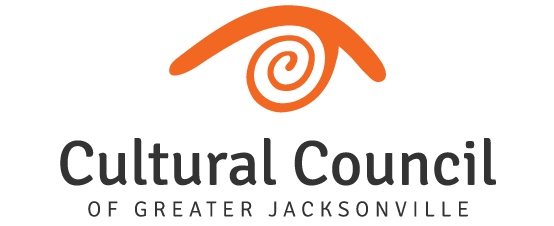 GOVERNANCE COMMITTEE REPORT – March 5, 2020The Governance Committee held its first meeting for 2020 on Feb. 18.  Governance Committee members include:Ari Jolly – ChairAnn CareyDavid FaliszekJannet Walker FordSandra Hull-RichardsonThe remainder of the Governance Committee’s quarterly meetings for 2020 will be held on the following dates:Tuesday, May 19, 2020Friday, July 31, 2020Thursday, Oct. 8, 2020All meetings will be held from 11:30 a.m.-1 p.m. at the Cultural Council.A board retreat is being planned for November 2020.The Governance Committee requests the assistance of the Cultural Council Board of Directors with the following items:Nominations for new board members Nominations for APP Committee members representing Planning District 1 (LaVilla/Springfield) and Planning District 5 (Northwest-side)Recommended revisions and improvements to the bylaws (bylaws attached)Questions for the City of Jacksonville Ethics Office that are specific to the Cultural Council as a private non-profit doing some of its business on behalf of the cityPlease forward these items to Amy Palmer, liaison to Governance Committee (apalmer@culturalcouncil.org) CSGP Committee Update:The CSGP Ordinance describes the method for selecting members of the CSGP Committee:Sec. 118.605. - Cultural Service Grant Committee. (a)	The Cultural Council shall be responsible for establishing an annual Cultural Service Grant Program (CSGP) Committee. The Composition of the CSGP Committee shall include one non-voting and ten voting members: a CSGP Committee chairperson (non-voting), appointed by the President of the Cultural Council Board of Directors; three other Cultural Council Board members selected by the Board President and Committee Chairperson; and seven individuals selected by the above group (Cultural Council Board President, CSGP Committee chairperson, and three selected Cultural Council Board members) from a pool of nominations established through a community wide nomination process. The Cultural Service Grant Committee shall have a liaison relation with one member of City Council and one representative of the Mayor's Office. (b)	Members of the CSGP Committee shall be chosen to represent racial, gender, geographic and age diversity; an expression of interest in the impact of culture in the community; a willingness to participate fully in the process.(c)	Members shall serve a three-year term and may be reappointed for one additional consecutive full term. City Council and Mayoral representatives shall be appointed annually. (d)	All members of the CSGP Committee will be confirmed by the City Council upon appointment or reappointment. As specified in the ordinance, the Cultural Council Board Chair, CSGP Committee Chair, and CSGP Committee board representatives met, during the public meeting setting provided by the Governance Committee at its Feb. 18 meeting.  Three nominations were approved to fill three community representative openings and one alternate.  These nominations will be forwarded to the City of Jacksonville for appointment to the CSGP Committee:Sally PettegrewKaren Estella SmithAngela StrainKedgar Volta (alternate)Resumes are attached.